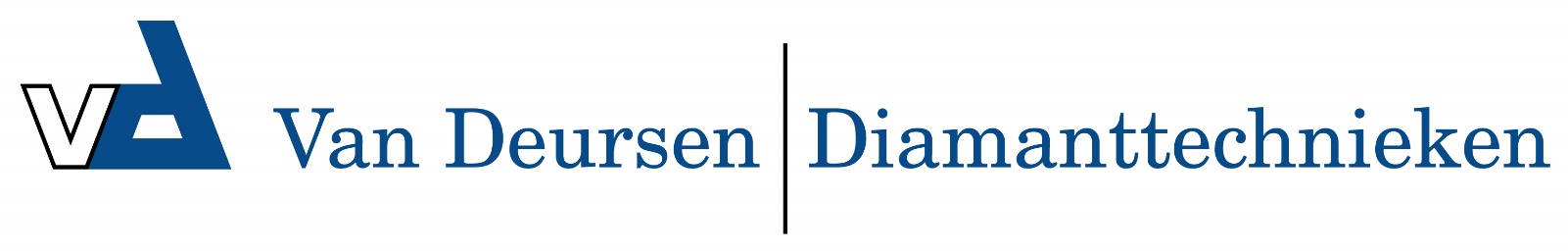 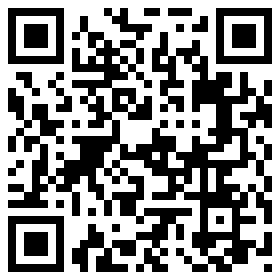 Coilnagel (3)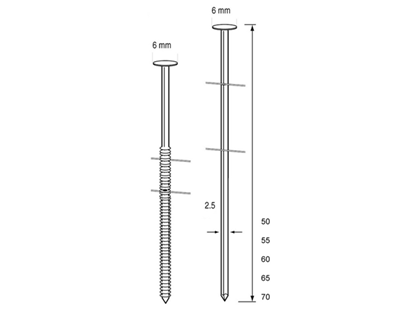 Geschikt voor gebruik in:
DutackPro tackers C2557Mg (50 en 55mm) en C2865MgArtikelnummerdraaddiktelengteuitvoeringmateriaalinhoud per doos52320172,5 mm50 mmgladverzinkt900052320222,5 mm50 mmgeringdverzinkt900052320182,5 mm55 mmgladverzinkt900052320272,5 mm55 mmgeringdverzinkt900052320232,5 mm60 mmgeringdverzinkt900052320202,5 mm65 mmgladverzinkt900052320282,5 mm65 mmgeringdverzinkt900052320212,5 mm70 mmgladverzinkt900052320242,5 mm70 mmgeringdverzinkt9000